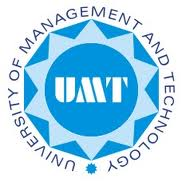 University of Management and Technology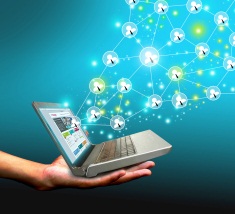 Online PortalStudent Training Guide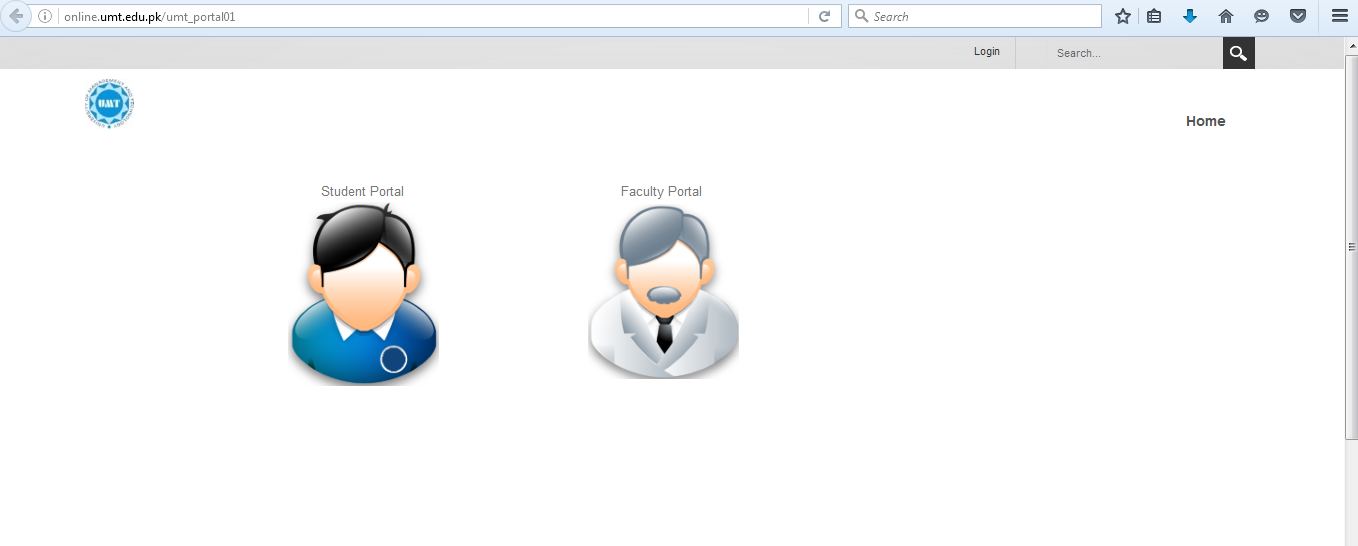 IntroductionOnline Portal is designed for the participants and this portal includes Registration of Courses, Current Courses, Road map, Transcript of Participant moreover participant can change their password of portal. 	Access to Online PortalTo access online Portal follow the following stepsOpen browser and  enter link http://online.umt.edu.pkFollowing window will appearsClick on Student Portal Enter your User id Enter Password Click on Login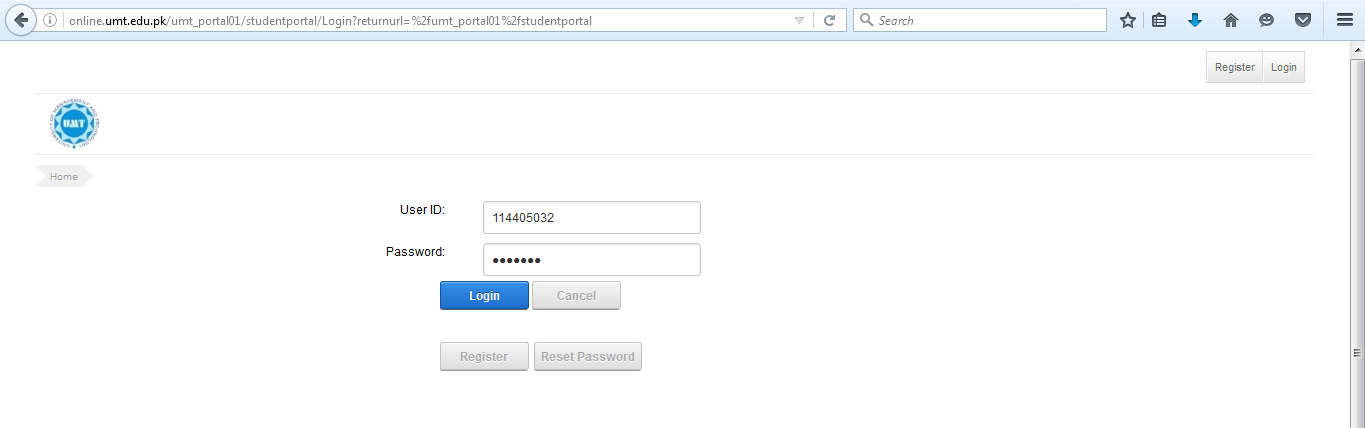 The following window appears 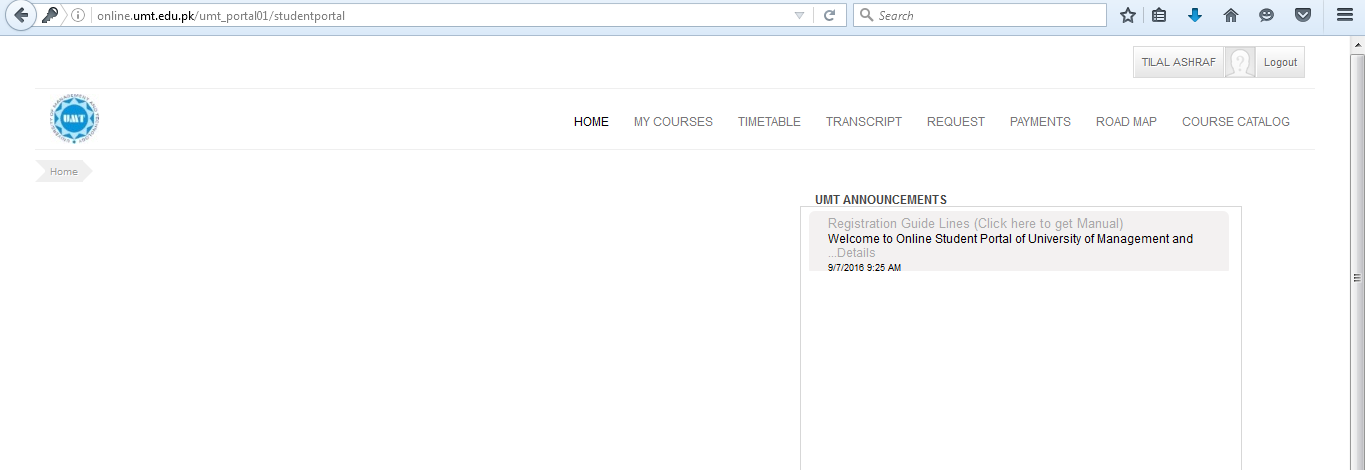 Participant Portal is Open now and participant is logged in Look at top user will find all the required fieldMy CoursesWhen participant log in to online portal 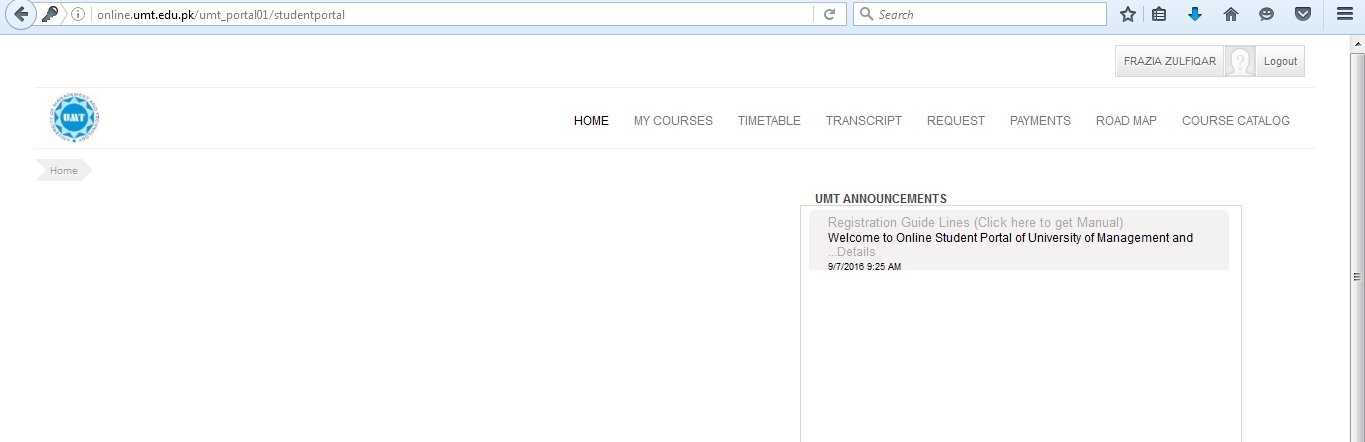 My Courses tab is next to Home tabParticipant clicks on My Courses Screen appears includes all the semester wise registered courses of participant as shown in the screen shot below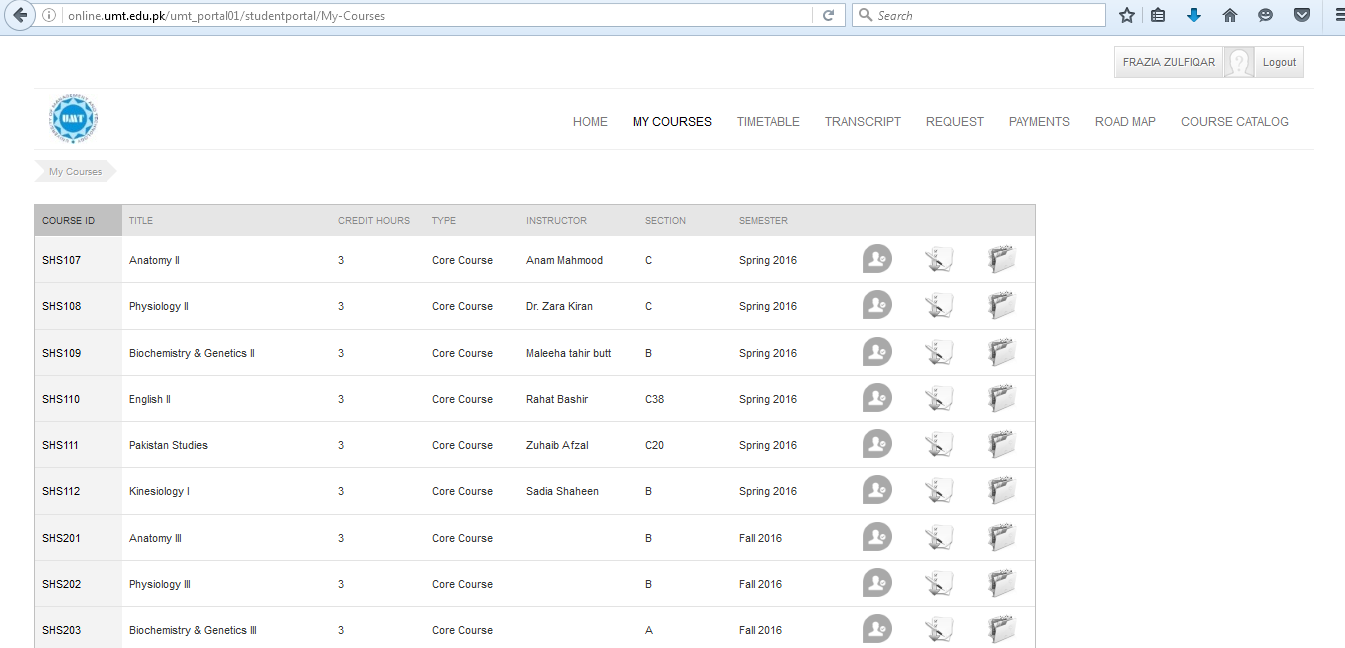 Course RegistrationIn online portal participant register his/her courses by clicking on Request Tab shown below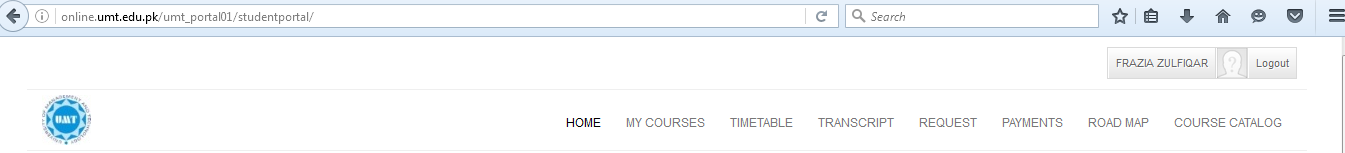 In course registration participant Drop a course inquiry Add a course inquiry Drop a Course inquiryTo drop a course participant can follow the following stepsParticipant click on  Request Tab and select Course Request shown below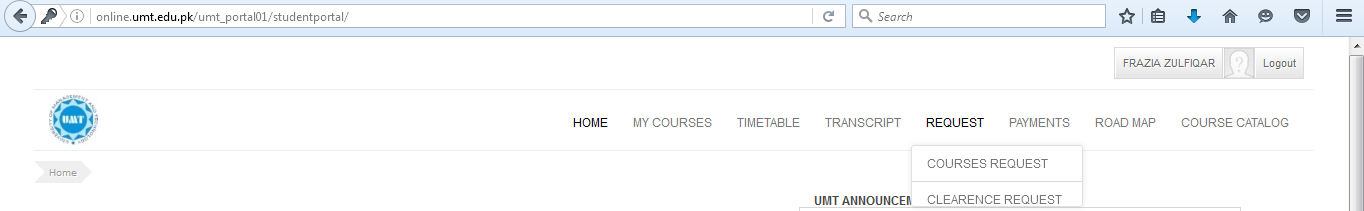 When participant click on course request following screen will appear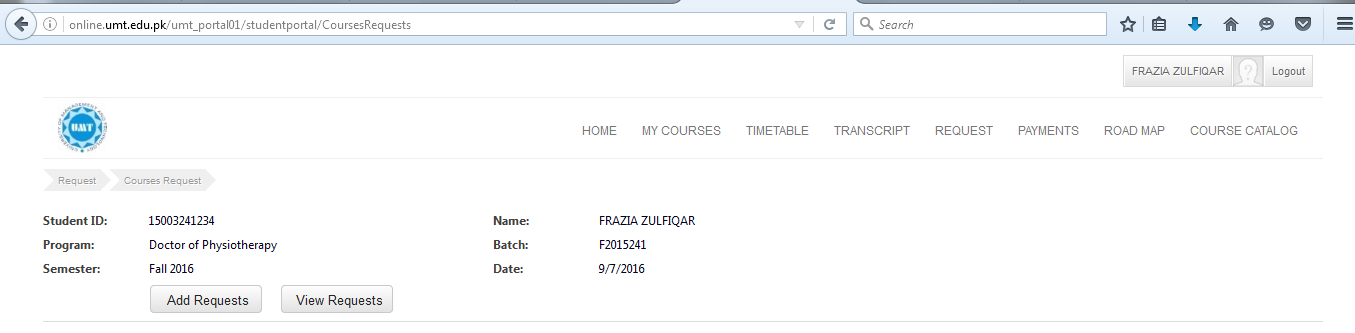 Participant click on Add Request Tab and click on “Please Select Request Type” dropdown select Add/Drop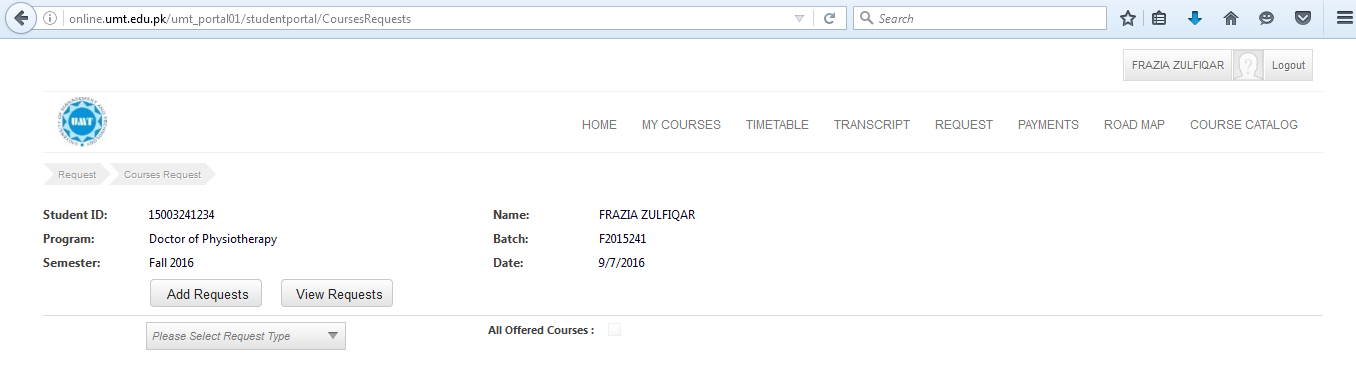 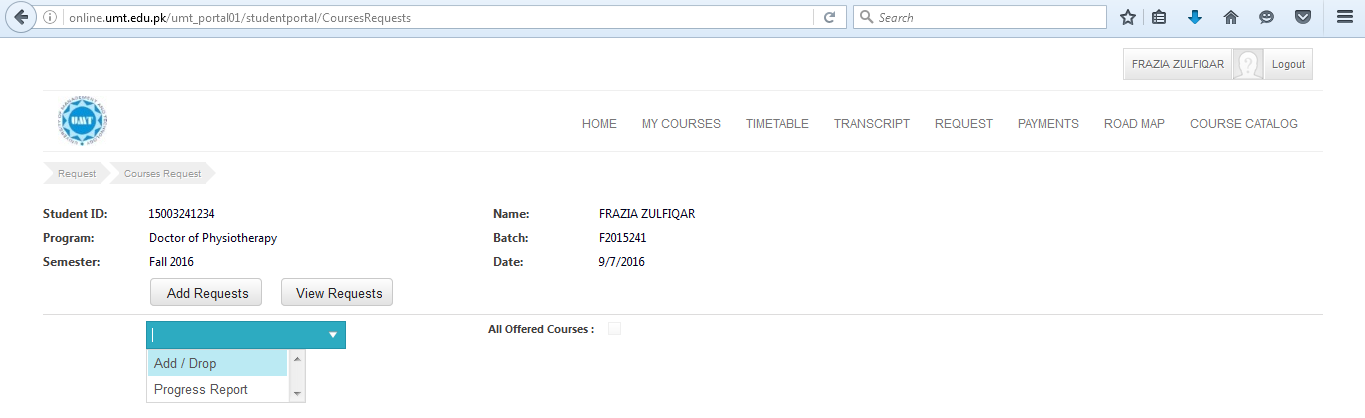 When participant click on Add/Drop following Screen will appears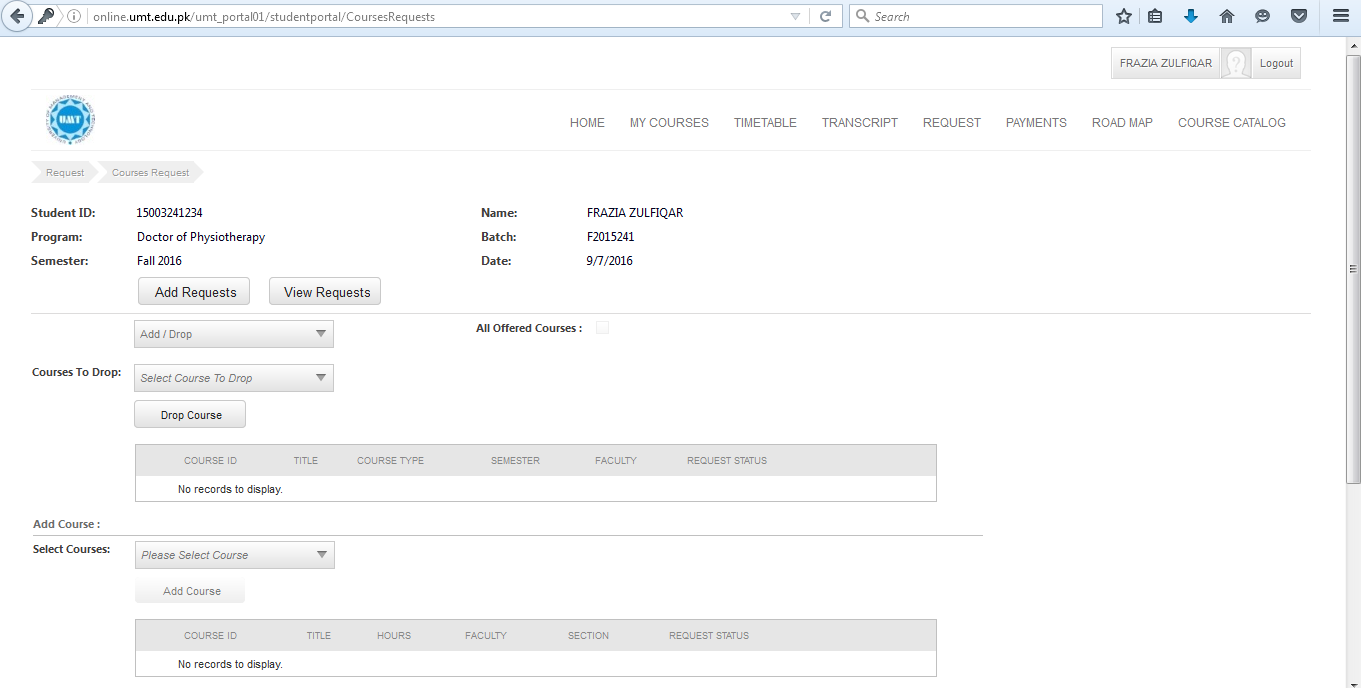 To drop a course participant click on select courses to drop course list appear. participant select course and click on drop course as shown below 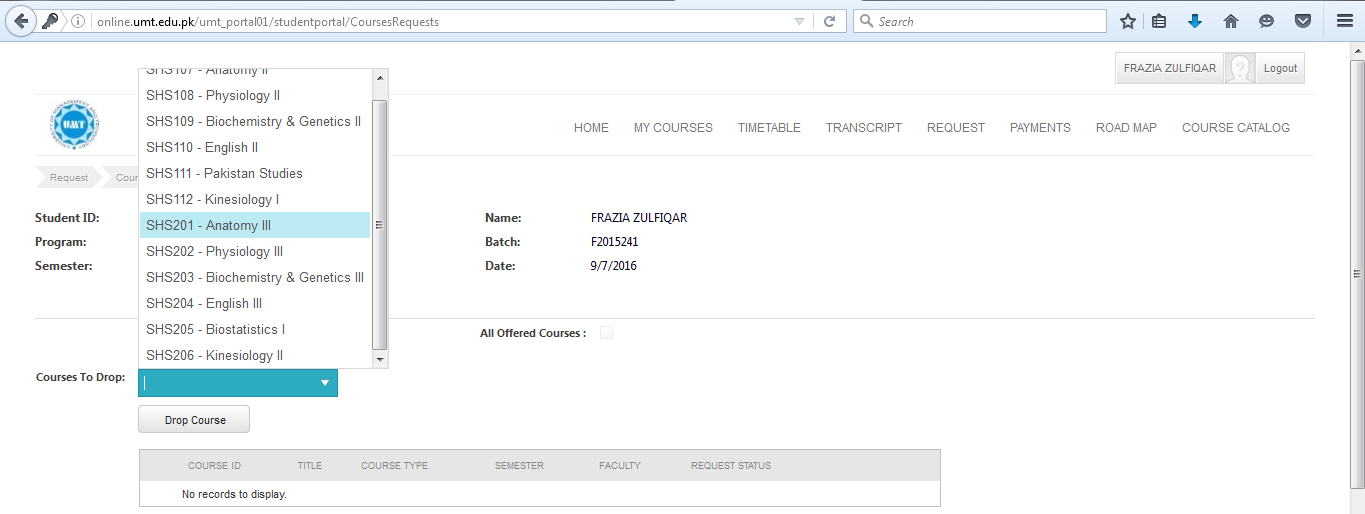 Requested course of participant is dropped Note: Participant can send Add of course request and Drop of course request at a same timeAdd a Course InquiryTo add a course participant can follow the following stepsParticipant click on  Request Tab and select Course Request shown belowWhen participant click on course request following screen will appearParticipant click on Add Request Tab and click on “Please Select Request Type” dropdown select Add/DropWhen participant click on Add/Drop following Screen will appearsTo add a course participant move to Add Course area in the same screen shown above Clicks on please select course buttonThe list of offered courses to participant open shown below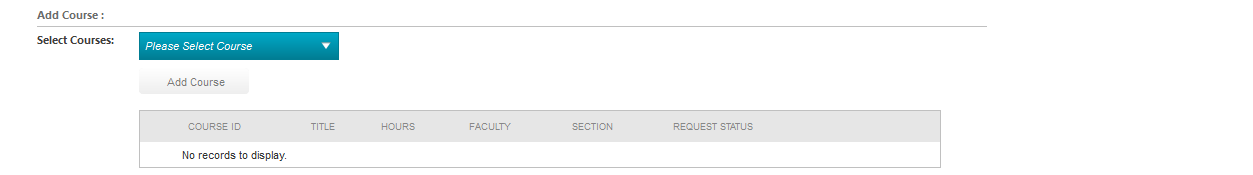 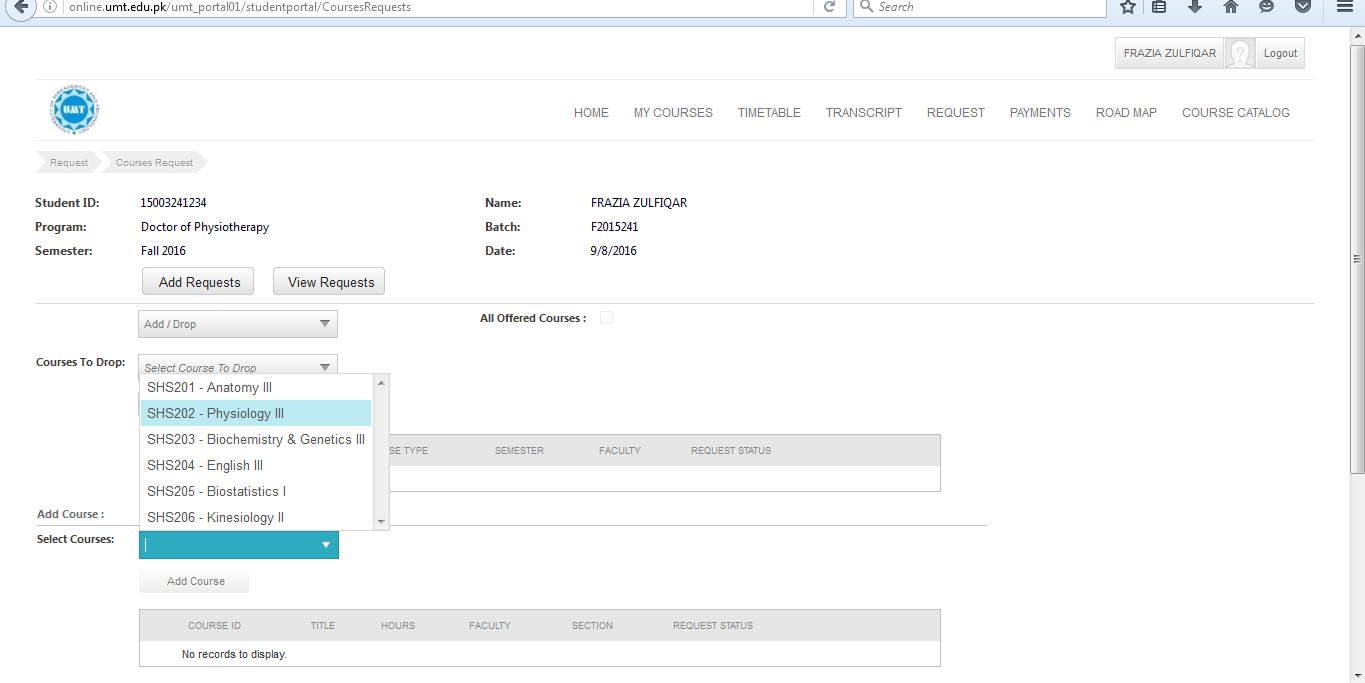 When participant select his course from list course section dropdown appearsParticipant select section from section drop down shown below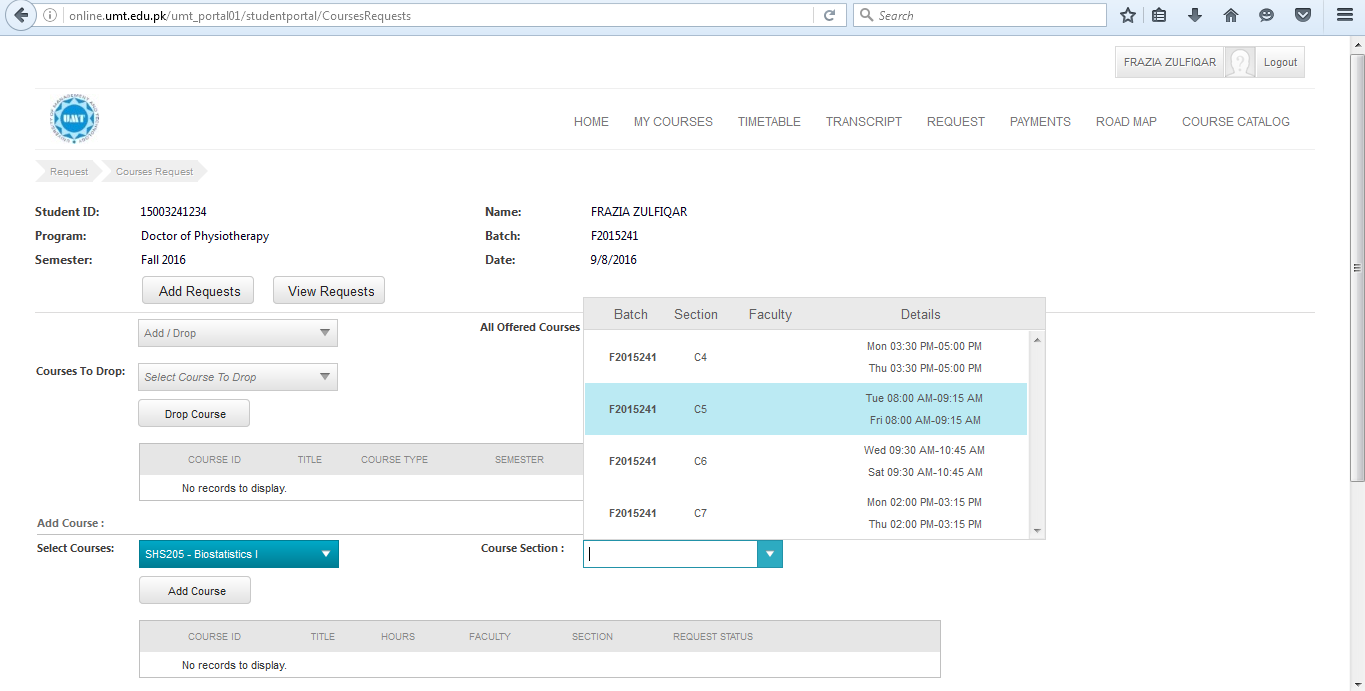 Participant click on Add Course button 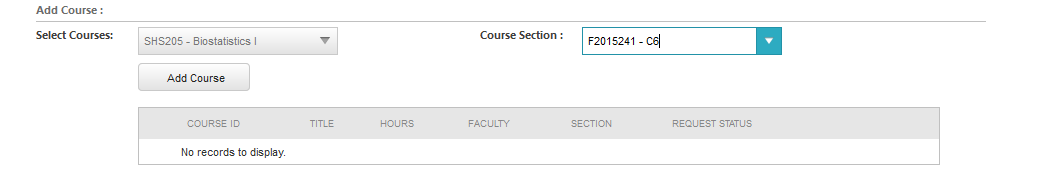 Course appears in the table shown above Request status of course is in progressThe requested course of participant is addedRoadmapRoadmap helps the participant to know his semester wise courses as shown below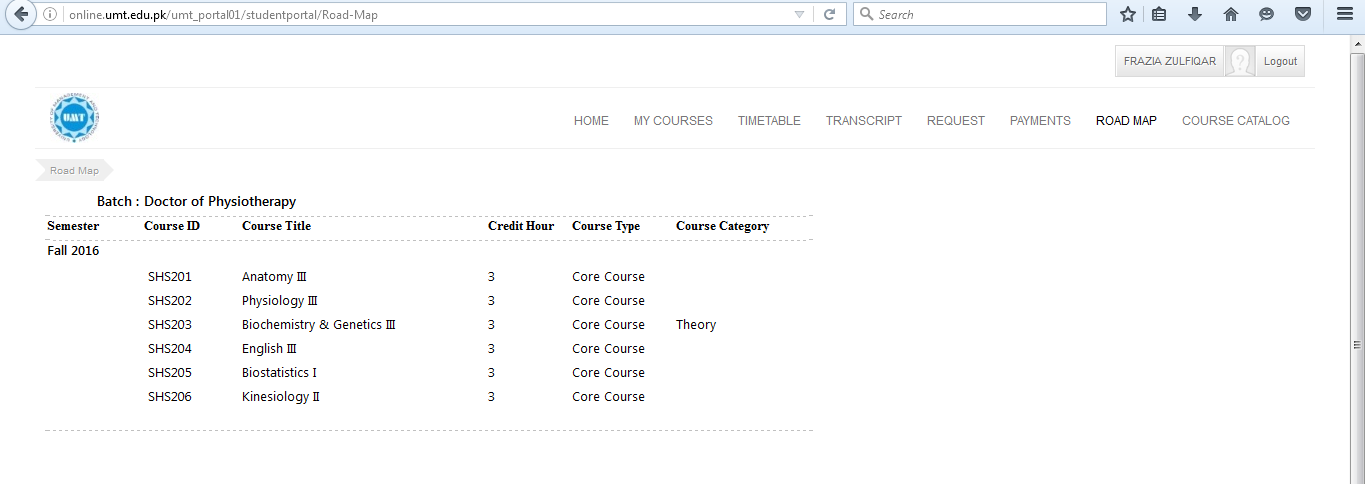 Course CatalogIn course catalog participant finds list of courses according to his/her degree program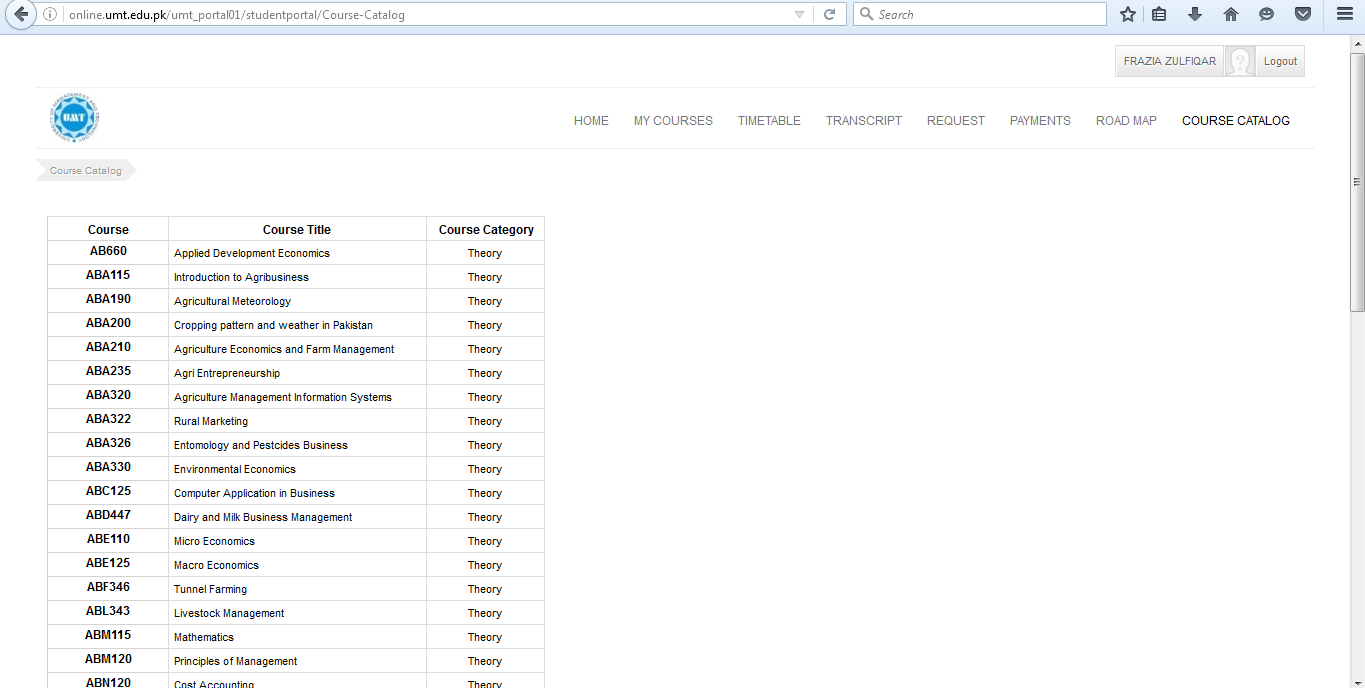 Reset PasswordIn case participant forgotten his/her online portal password portal allows participant to reset password by following three step procedureGo to online student portal and click on reset password tab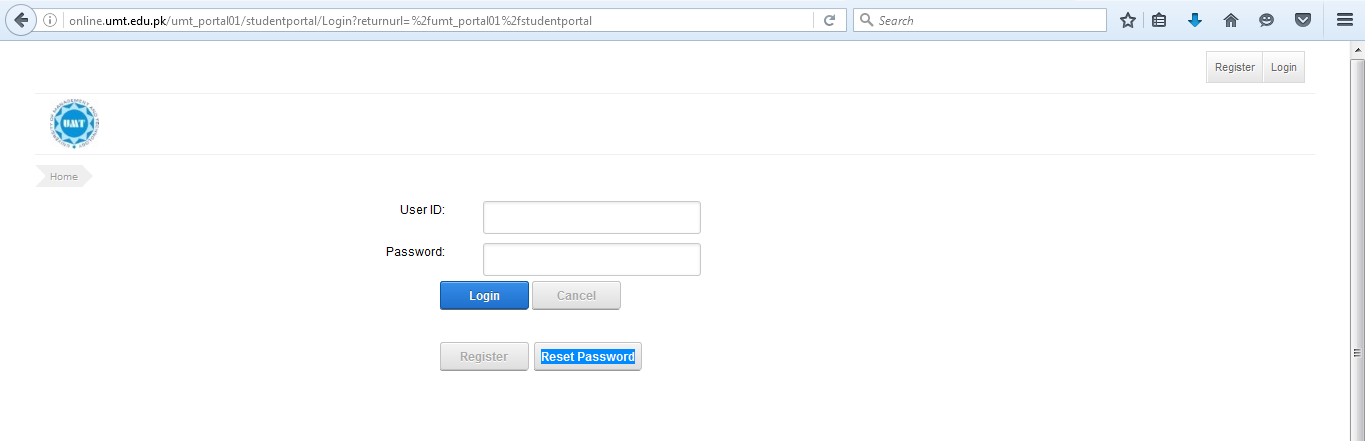 Participant click on reset password tab selected on the above screen shot the following pop up appears 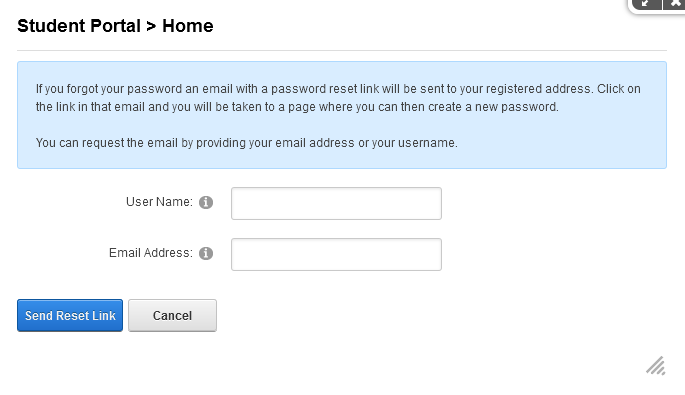 Participant enter his/her student id (e.g. S201600021) in User NameParticipant enter his/her UMT mail address i.e. S201600021@umt.edu.pk in Email Address field Click on Send Reset Link highlighted in screen shot below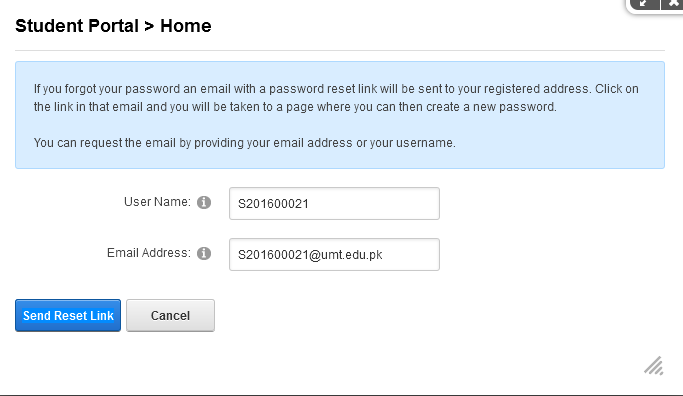 After click on Send Reset Link button the following pop up apear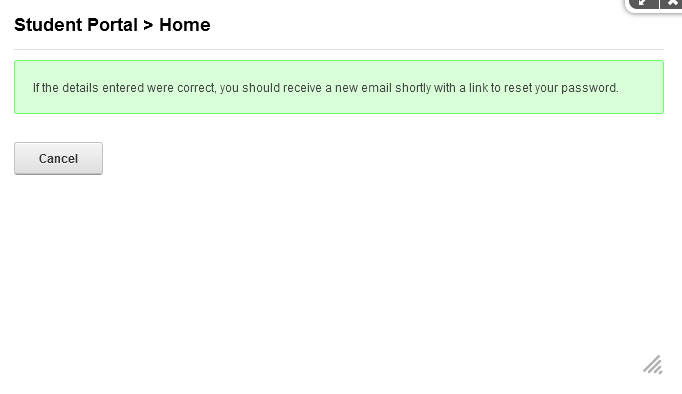 Participant open his/her UMT mail in Gmail and find mail sent by CMS  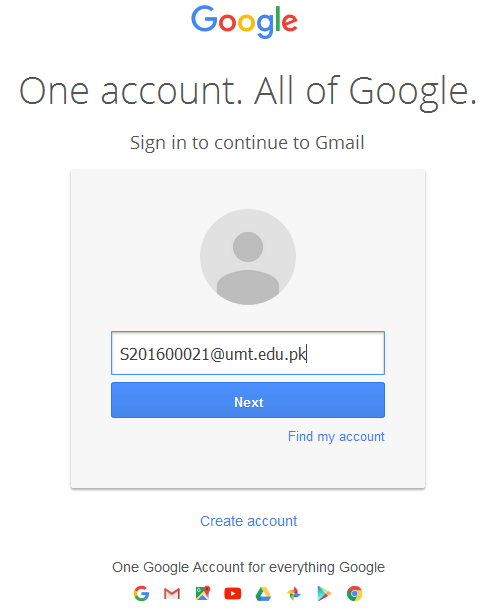 Participant open his mail sent by CMS this mail includes a link 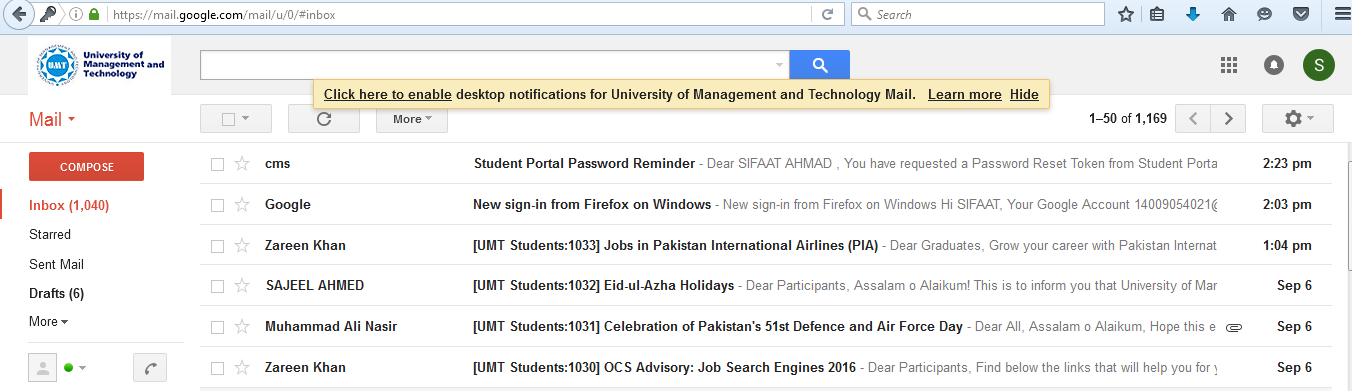 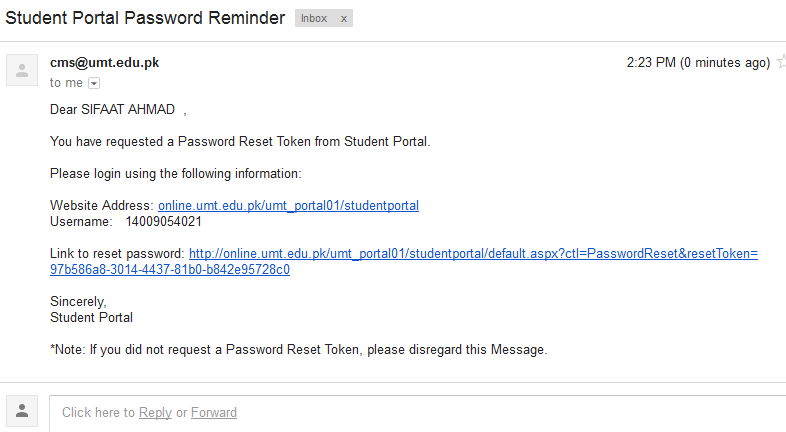 Click on link receive in mail the following screen appears 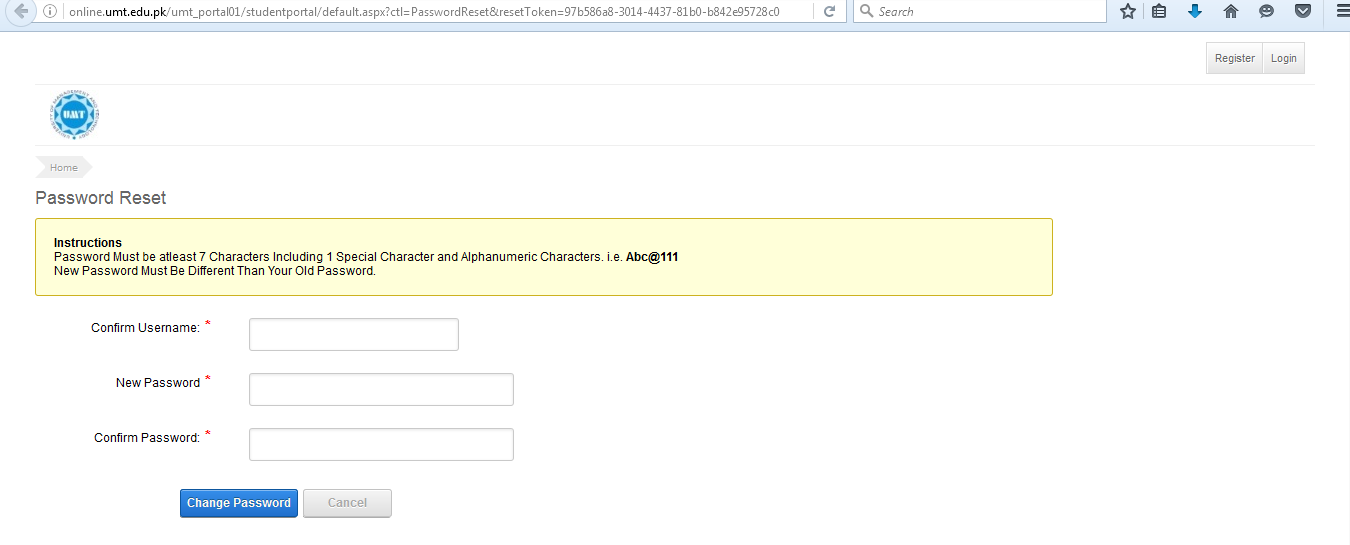 Participant is supposed to enter his UMT id S201600021 in confirm username field on the above screen Participant enter his/her new password set new password according to following guidelinesPassword Must be at least seven charactersMust include one special character like @,_ and etcTry to use alpha numeric characters i.e. AbC@123New password must be different then your old passwordParticipant reenter his/her password in confirm password fieldParticipant password is successfully changed 